Тема: Деление на равные части и образование долей. Цель: продолжить работу по формированию у детей конкретные представления о долях, их получении и сравнении, по формированию навыков решения взаимообратных задач на нахождение доли числа и числа по его доли. Задачи: находить число по доле и долю по числу; решать задачи, используя уже имеющиеся знания; развивать математическую речь, вычислительные навыки, внимание, наблюдательность,    память, мышление, умения вступать в общение, работать в группе;воспитывать аккуратность, уважение к другим людям, чувства взаимоподдержки, взаимовыручки.Тип урока: урок усвоения новых знаний.Ход урока:1. Организационный момент. А теперь проверь, дружок,Ты готов начать урок?Все ль на месте, все ль в порядке?Ручка, книжка и тетрадка?Все ли правильно сидят?Все ль внимательно глядят?Пожелаем всем удачи –За работу в добрый час!2. Устный счет- «Сорбонки»: в парах: проверяем правила и знание таблицы умножения на 2-53. Актуализация знаний. В давние времена, когда люди не знали ни интернета, ни сотовой связи, ни просто телефона, отправить весточку было очень сложно. Какие способы передачи информации вы знаете? Предложите свои.В одной из бутылок, найденных на берегу океана, находилась записка.  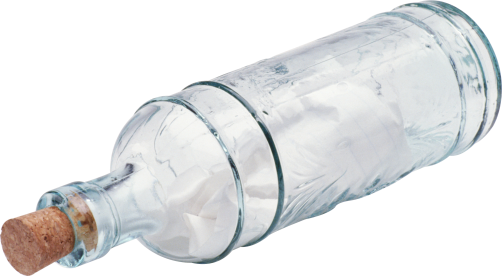 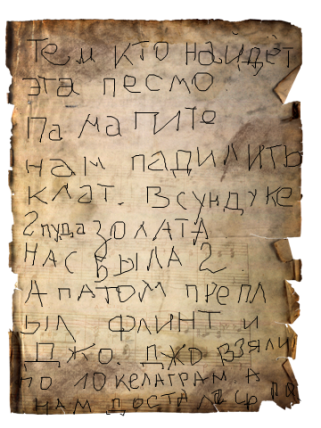 4. Постановка цели урока.Что вы можете сказать об этой записке?Работу над грамматическими ошибками мы оставим на урок русского языка, а сейчас попробуем оказать помощь юным пиратам.5. Работа по теме урока1) Работа над задачейСколько пиратов делили клад?Чему равна масса клада? Почему вы так решили?Как бы поделили клад юные пираты, если бы не приплыли Джо и Флинт?Разделите клад поровну.Сколько килограммов золота получили бы юные пираты, если бы затея Флинта и Джо удалась?Дайте советы каждому герою этой истории.2) Знакомство с задачами нового видаСколько килограммов золота нашли пираты, если каждому досталось по 9 кг, что составляет 1/5 от всего клада?Всего - ? кг1/5 – 5 кг- составить обратную задачу3) Работа в группах: решить задачу с помощью схемы и составить обратнуюПираты проплыли 1/6 пути к острову сокровищ, что составляет 20 миль. Чему равен весь путь?6.  РефлексияПодумайте, насколько важны знания, полученные сегодня, и где их вы могли бы применить.  7. Домашнее задание: страница 71 №5